CALENDARIOStagione 2021 - 2022PRIMA CATEGORIAGirone C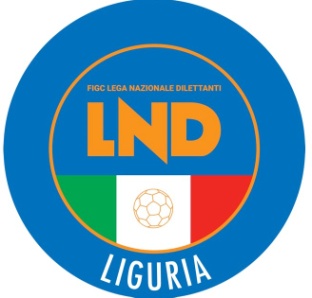 1a Giornata
 3 Ott 2021 - 16 Gen 20221a Giornata
 3 Ott 2021 - 16 Gen 2022A.N.P.I.SPORT E.CASASSCORNIGLIANESE 1919BARGAGLI SAN SIROMULTEDO 1930CELLA 1956MURA ANGELIOLIMPIC 1971SAN DESIDERIOSAN QUIRICO BURLANDO 1CA DE RISSI SGSUPERBA CALCIO 2017MIGNANEGOTORRIGLIA 1977MASONE2a Giornata
10 Ott 2021 - 23 Gen 20222a Giornata
10 Ott 2021 - 23 Gen 2022CA DE RISSI SGSUPERBA CALCIO 2017CORNIGLIANESE 1919OLIMPIC 1971MASONECELLA 1956MIGNANEGOTORRIGLIA 1977MULTEDO 1930SAN QUIRICO BURLANDO 1MURA ANGELIA.N.P.I.SPORT E.CASASSSAN DESIDERIOBARGAGLI SAN SIRO3a Giornata
17 Ott 2021 - 30 Gen 20223a Giornata
17 Ott 2021 - 30 Gen 2022A.N.P.I.SPORT E.CASASSMASONECELLA 1956MIGNANEGOOLIMPIC 1971MURA ANGELISAN DESIDERIOCORNIGLIANESE 1919SAN QUIRICO BURLANDO 1BARGAGLI SAN SIROSUPERBA CALCIO 2017MULTEDO 1930TORRIGLIA 1977CA DE RISSI SG4a Giornata
24 Ott 2021 -  6 Feb 20224a Giornata
24 Ott 2021 -  6 Feb 2022BARGAGLI SAN SIROSUPERBA CALCIO 2017CA DE RISSI SGCELLA 1956MASONEOLIMPIC 1971MIGNANEGOA.N.P.I.SPORT E.CASASSMULTEDO 1930TORRIGLIA 1977MURA ANGELICORNIGLIANESE 1919SAN QUIRICO BURLANDO 1SAN DESIDERIO5a Giornata
31 Ott 2021 - 13 Feb 20225a Giornata
31 Ott 2021 - 13 Feb 2022A.N.P.I.SPORT E.CASASSCA DE RISSI SGCELLA 1956MULTEDO 1930CORNIGLIANESE 1919MASONEOLIMPIC 1971MIGNANEGOSAN DESIDERIOMURA ANGELISUPERBA CALCIO 2017SAN QUIRICO BURLANDO 1TORRIGLIA 1977BARGAGLI SAN SIRO6a Giornata
 7 Nov 2021 - 20 Feb 20226a Giornata
 7 Nov 2021 - 20 Feb 2022BARGAGLI SAN SIROCELLA 1956CA DE RISSI SGOLIMPIC 1971MASONEMURA ANGELIMIGNANEGOCORNIGLIANESE 1919MULTEDO 1930A.N.P.I.SPORT E.CASASSSAN QUIRICO BURLANDO 1TORRIGLIA 1977SUPERBA CALCIO 2017SAN DESIDERIO7a Giornata
14 Nov 2021 - 27 Feb 20227a Giornata
14 Nov 2021 - 27 Feb 2022A.N.P.I.SPORT E.CASASSBARGAGLI SAN SIROCELLA 1956SAN QUIRICO BURLANDO 1CORNIGLIANESE 1919CA DE RISSI SGMURA ANGELIMIGNANEGOOLIMPIC 1971MULTEDO 1930SAN DESIDERIOMASONETORRIGLIA 1977SUPERBA CALCIO 20178a Giornata
21 Nov 2021 -  6 Mar 20228a Giornata
21 Nov 2021 -  6 Mar 2022BARGAGLI SAN SIROOLIMPIC 1971CA DE RISSI SGMURA ANGELIMIGNANEGOMASONEMULTEDO 1930CORNIGLIANESE 1919SAN QUIRICO BURLANDO 1A.N.P.I.SPORT E.CASASSSUPERBA CALCIO 2017CELLA 1956TORRIGLIA 1977SAN DESIDERIO9a Giornata
28 Nov 2021 - 13 Mar 20229a Giornata
28 Nov 2021 - 13 Mar 2022A.N.P.I.SPORT E.CASASSSUPERBA CALCIO 2017CELLA 1956TORRIGLIA 1977CORNIGLIANESE 1919BARGAGLI SAN SIROMASONECA DE RISSI SGMURA ANGELIMULTEDO 1930OLIMPIC 1971SAN QUIRICO BURLANDO 1SAN DESIDERIOMIGNANEGO10a Giornata
 5 Dic 2021 - 20 Mar 202210a Giornata
 5 Dic 2021 - 20 Mar 2022BARGAGLI SAN SIROMURA ANGELICA DE RISSI SGMIGNANEGOCELLA 1956SAN DESIDERIOMULTEDO 1930MASONESAN QUIRICO BURLANDO 1CORNIGLIANESE 1919SUPERBA CALCIO 2017OLIMPIC 1971TORRIGLIA 1977A.N.P.I.SPORT E.CASASS11a Giornata
12 Dic 2021 - 27 Mar 202211a Giornata
12 Dic 2021 - 27 Mar 2022A.N.P.I.SPORT E.CASASSCELLA 1956CORNIGLIANESE 1919SUPERBA CALCIO 2017MASONEBARGAGLI SAN SIROMIGNANEGOMULTEDO 1930MURA ANGELISAN QUIRICO BURLANDO 1OLIMPIC 1971TORRIGLIA 1977SAN DESIDERIOCA DE RISSI SG12a Giornata
19 Dic 2021 -  3 Apr 202212a Giornata
19 Dic 2021 -  3 Apr 2022A.N.P.I.SPORT E.CASASSSAN DESIDERIOBARGAGLI SAN SIROMIGNANEGOCELLA 1956OLIMPIC 1971MULTEDO 1930CA DE RISSI SGSAN QUIRICO BURLANDO 1MASONESUPERBA CALCIO 2017MURA ANGELITORRIGLIA 1977CORNIGLIANESE 191913a Giornata
 9 Gen 2022 - 10 Apr 202213a Giornata
 9 Gen 2022 - 10 Apr 2022CA DE RISSI SGBARGAGLI SAN SIROCORNIGLIANESE 1919CELLA 1956MASONESUPERBA CALCIO 2017MIGNANEGOSAN QUIRICO BURLANDO 1MURA ANGELITORRIGLIA 1977OLIMPIC 1971A.N.P.I.SPORT E.CASASSSAN DESIDERIOMULTEDO 1930